Which habitat does each organism belong to?Cut the pictures out and stick them in the correct habitat.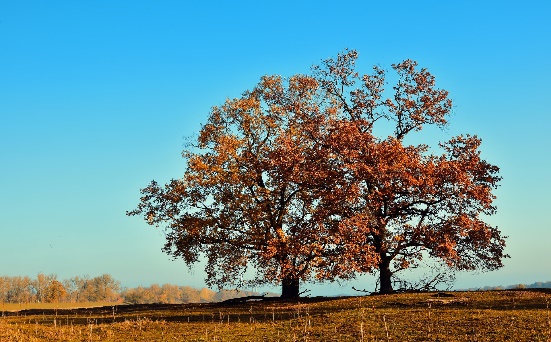 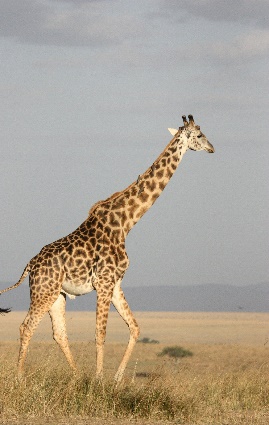 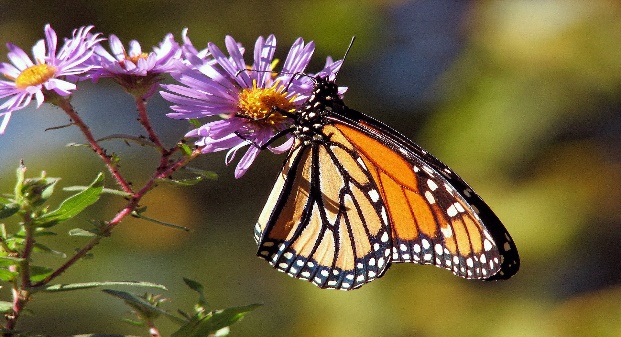 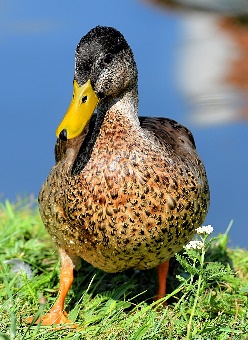 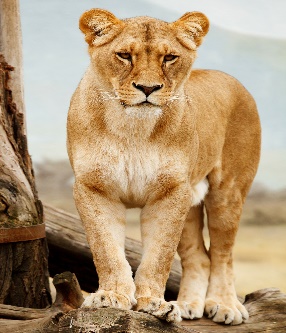 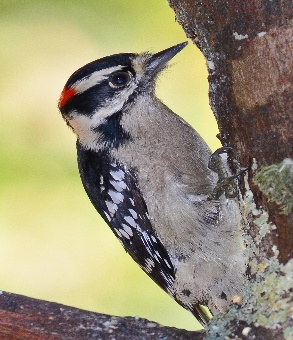 Order the food chainsCut out the food chains and put into the correct orderWoodland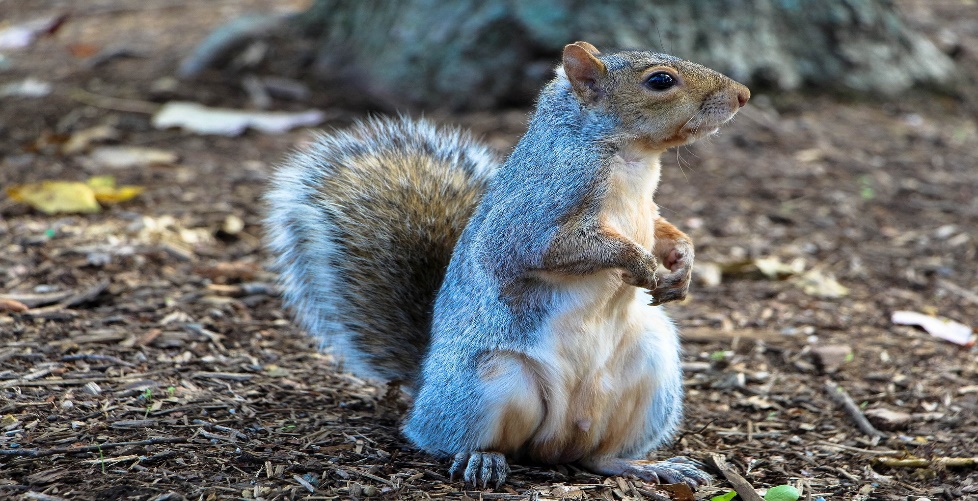 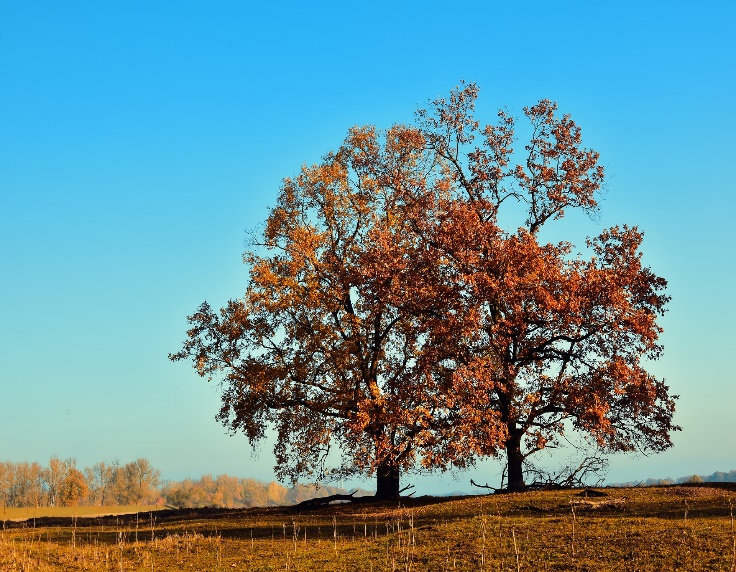 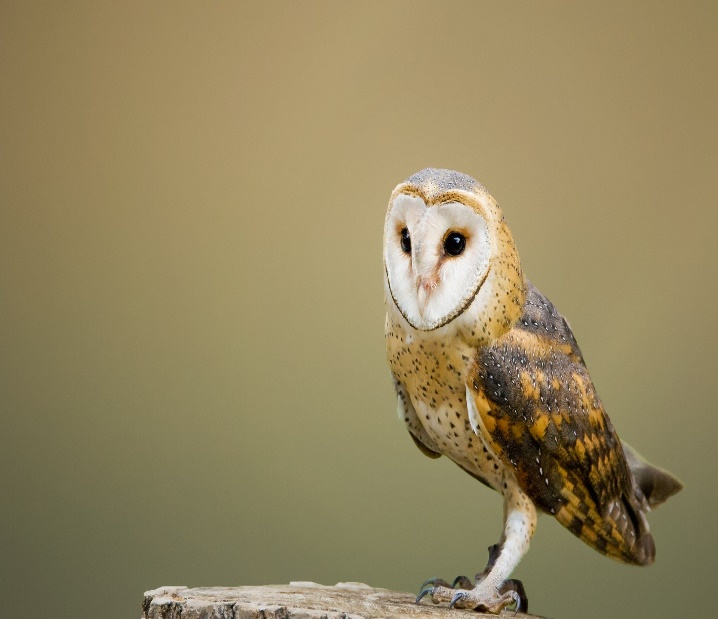 Savannah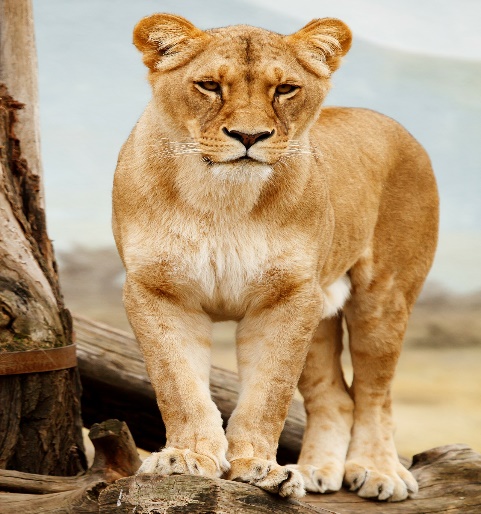 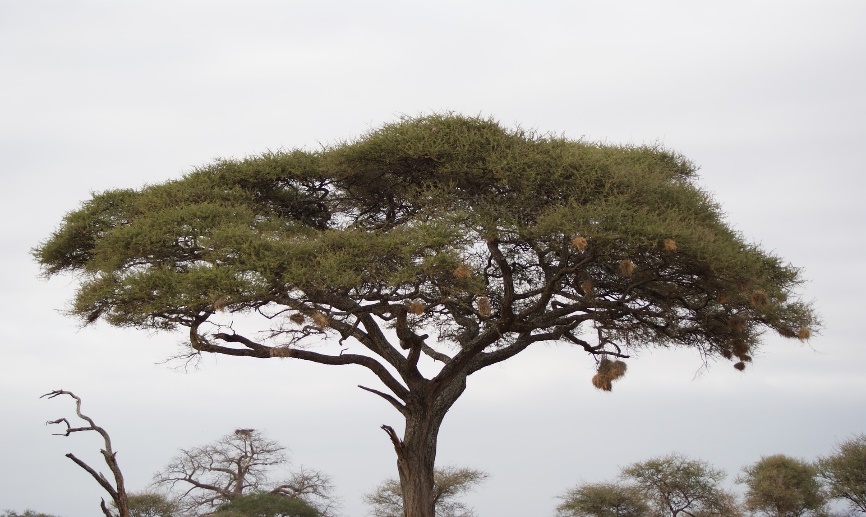 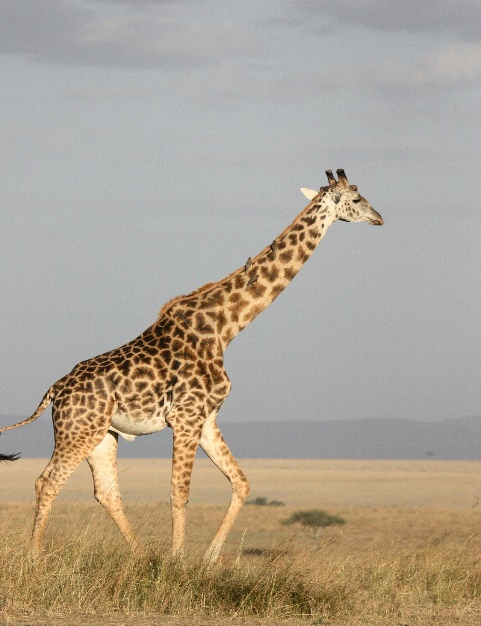 WoodlandPondSavannah